Western Australia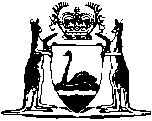 Water Boards Act 1904Water Boards (Busselton) Regulations 2002		These regulations were repealed by the Water Services Legislation Amendment and Repeal Act 2012 s. 201(d) (No. 25 of 2012) as at 18 Nov 2013 (see s. 2(b) and Gazette 14 Nov 2013 p. 5028).Western AustraliaWater Boards (Busselton) Regulations 2002Contents1.	Citation	12.	Definition	13.	Membership of the Busselton Water Board	1NotesCompilation table	2Western AustraliaWater Boards Act 1904Water Boards (Busselton) Regulations 20021.	Citation		These regulations may be cited as the Water Boards (Busselton) Regulations 2002.2.	Definition		In this order — 	Busselton Water Board means the Water Board for the area constituted as the Busselton Water Area under the Act.3.	Membership of the Busselton Water Board	(1)	The Busselton Water Board, as constituted by the appointment of the members by the Governor under the Water Boards (Busselton Water Board Constitution) Order 2002, is to consist of 6 members.	(2)	Each member is to hold office for such period, not exceeding 3 years, as is fixed by the member’s instrument of appointment, being a period fixed so that at least one-third of the members go out of office by effluxion of time every year.	[Regulation 3 amended in Gazette 11 Nov 2008 p. 4846.]Notes1	This is a compilation of the Water Boards (Busselton) Regulations 2002 and includes the amendments made by the other written laws referred to in the following table.Compilation tableDefined terms[This is a list of terms defined and the provisions where they are defined.  The list is not part of the law.]Defined term	Provision(s)Busselton Water Board	2CitationGazettalCommencementWater Boards (Busselton) Regulations 200219 Feb 2002 p. 75919 Feb 2002Water Boards (Busselton) Amendment Regulations 200811 Nov 2008 p. 4846r. 1 and 2: 11 Nov 2008 (see r. 2(a));
Regulations other than r. 1 and 2: 12 Nov  2008 (see r. 2(b))These regulations were repealed by the Water Services Legislation Amendment and Repeal Act 2012 s. 201(d) (No. 25 of 2012) as at 18 Nov 2013 (see s. 2(b) and Gazette 14 Nov 2013 p. 5028)These regulations were repealed by the Water Services Legislation Amendment and Repeal Act 2012 s. 201(d) (No. 25 of 2012) as at 18 Nov 2013 (see s. 2(b) and Gazette 14 Nov 2013 p. 5028)These regulations were repealed by the Water Services Legislation Amendment and Repeal Act 2012 s. 201(d) (No. 25 of 2012) as at 18 Nov 2013 (see s. 2(b) and Gazette 14 Nov 2013 p. 5028)